KALLELSE till årsmötet tisdagen den 12 februari kl 13.00.Plats: IOGT-NTO-lokalen (Godtemplarhuset, Köpmantorget 7). Lokalen är några trappor upp, men det finns hiss vid kortsidan av huset (Timmermansgatan).Årsmötesförhandlingar enligt föreningsstadgarna §4 mom.6. Parentation med musik av Thomas Bergeskans och Anders Gustafsson. LLT informerar.Försäljning av Sverigelotter. Kaffe med smörgås 30 kr.Alla är varmt välkomna!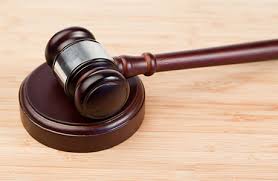 